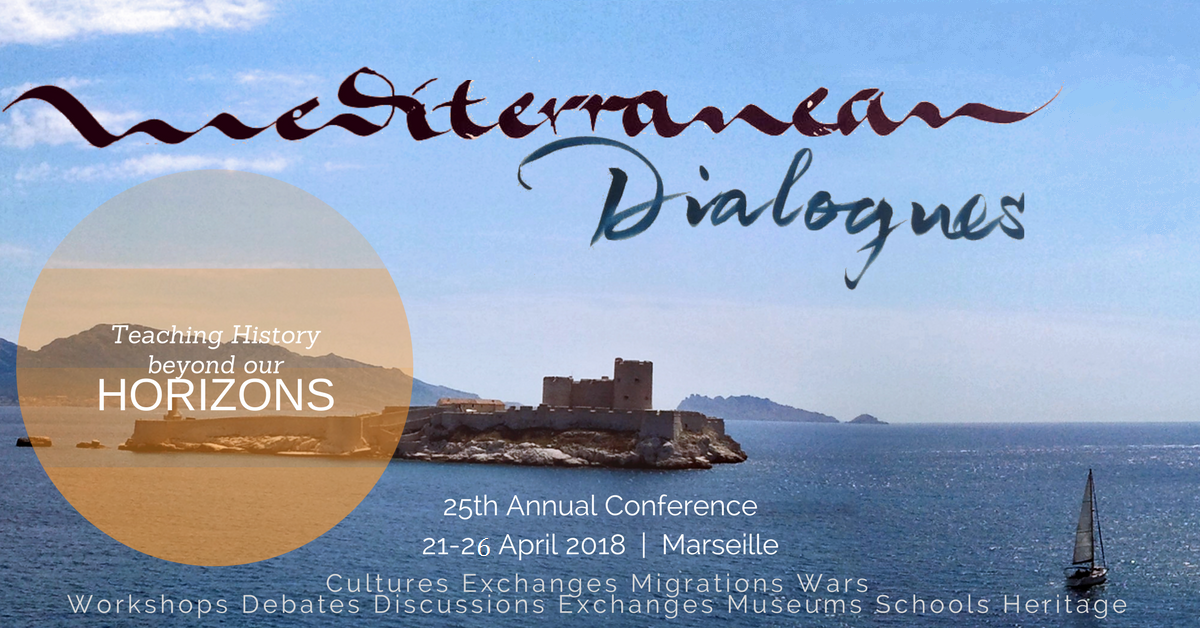 EUROCLIO-25ème Congrès annuel & Cours de formation de perfectionnement professionnel Marseille, France21-26 Avril 2018“Dialogues Méditerranéens: Enseigner l'Histoire au-delà de nos Horizons”Note de RéflexionEUROCLIO - Association Européenne des Enseignants d’Histoire est heureuse et honorée d'organiser le 25ème Congrès Annuel et Cours de formation et de développement professionnels du 21 au 26 avril 2018. La Conférence est accueillie et co-organisée par l'organisation française cofondatrice d'EUROCLIO, l’Association des Professeurs d'Histoire et de Géographie (APHG). Le Congrès a lieu à Marseille, porte de la France sur la Méditerranée.L’éducation a un rôle primordial à jouer dans la compréhension des défis actuels liés à l’histoire, à l’héritage et à la citoyenneté en Méditerranée. C'est précisément la raison pour laquelle EUROCLIO et APHG ont choisi "Dialogues Méditerranéens: Enseigner l'Histoire au-delà de nos Horizons" comme thème du 25e Congrès annuel.Tout au long de cette manifestation, EUROCLIO et APHG espèrent accueillir entre 200 et 250 professeurs d'histoire, de géographie, d'héritage et de citoyenneté ainsi que des professionnels de l'éducation en provenance de toute l'Europe et de la Méditerranée. Ils participeront à une formation intensive en développement professionnel, échangeront des bonnes pratiques, et partagerons leur savoirs avec des représentants du milieu universitaire et de la société civile.Ce document permet une vision générale des thèmes et objectifs du Congrès et sert de programme préliminaire.ContenuDialogues Méditerranéens: Enseigner l'Histoire au-delà de nos HorizonsThèmes clésUn héritage communGuerre et Paix dans la région euro-méditerranéennePeuples en mouvement?Un cours de développement professionnel uniqueEUROCLIO: 25 ans d'expérience dans l'amélioration de l'éducation à l’histoire au service des valeurs fondamentalesPartenariats locaux, nationaux et internationauxLe Congrès annuel d’EUROCLIO: un espace de coopération ouvertSoutenir la participation nationale et euro-méditerranéenneVisibilité et médiasObjectifsRésultats attendusRéférencesDialogues Méditerranéens: Enseigner l'Histoire au-delà de nos HorizonsLa Méditerranée a souvent été décrite comme le berceau des civilisations. En anglais et dans les langues romanes, c’est la mer "entre les terres". En réalité historiquement, la Méditerranée a connu plusieurs noms. Les Romains l'ont appelée Mare Nostrum (Our Sea). En arabe et en turc, la mer est souvent appelée la mer blanche (al-Bahr al-Abyad et Akdeniz, respectivement); En hébreu, on l'appelle Yam Gadol (Grande mer), et Mittelmeer allemand (Middle Sea). (David Abulafia, La Grande Mer: Une Histoire Humaine de la Méditerranée (Penguin Books 2011), p. Xxiii.) Depuis l'Antiquité, le bassin méditerranéen a été le centre des trois religions monothéistes, de civilisations florissantes, de migrations, du développement des échanges culturels, scientifiques et économiques, mais il a été aussi au cœur des guerres. Aujourd’hui, il est malheureusement, le théâtre d'une crise humanitaire qui met au défi le leadership collectif autour de la mer. L'histoire, le patrimoine et l'éducation à la citoyenneté ont un rôle décisif à jouer dans la compréhension des défis actuels autour de la Méditerranée. C'est précisément la raison pour laquelle EUROCLIO et APHG ont décidé de choisir "Dialogues Méditerranéens: Enseigner l'Histoire au-delà de nos Horizons" comme thème de ce 25e Congrès annuel.Les questions abordées sont les suivantes: • Comment rendre les défis actuels compréhensibles à travers l'histoire de la région méditerranéenne?• Comment pouvons-nous travailler vers des dialogues méditerranéens vraiment significatifs?• L'éducation à l'histoire peut-elle nous permettre de regarder au-delà de nos horizons européens?• Et comment pouvons-nous enseigner l'histoire en regardant au-delà de nos horizons?Themes PrincipauxNombreux défis actuels pour les sociétés européennes et méditerranéennes sont enracinés dans le paradigme du «conflit de civilisations». Cependant, contrairement à cette interprétation du passé, la Méditerranée a également été un espace d'ouverture et de partage ainsi que de conception d’une histoire commune et d’un dialogue entre civilisations. La conférence d’EUROCLIO examine de plus près le rôle essentiel que la Méditerranée a joué à la fois dans le passé lointain et le passé récent. À Marseille, ville portuaire au cœur de la crise humanitaire, "Dialogues Méditerranéens" offre l'opportunité d’une conversation sur les politiques frontalières de l'Union européenne et le contexte historique de la migration (forcée).Autour de trois thèmes principaux, le Congrès offre un large éventail d'activités, notamment des formations in situ, des ateliers actifs, des discours, des tables rondes et des événements culturels.Un heritage communLa Congrès aborde des sujets tels que les échanges culturels et l'émergence des civilisations méditerranéennes. Peut-on parler d'un passé commun, africain, asiatique et européen en Méditerranée? D'un point de vue européen, où se termine la Méditerranée et où commence l'Europe ?Guerre et Paix dans la région Euro-méditerranéenne L'année 2018 marque le centenaire de la fin de la Première Guerre mondiale. Le Congrès traite de l'histoire des conflits et des guerres en Méditerranée, et plus précisément de la Première Guerre mondiale. Tout au long de son histoire, les armées ont traversé la région et les frontières ont bougé. La turbulence du passé persiste aujourd'hui.Peuples en mouvement?Les migrations des deux côtés de la Méditerranée ont façonné la région telle que nous la connaissons aujourd'hui; En effet, elles ont marqué une partie fondamentale de son histoire. "Dialogues Méditerranéens" explore les questions du pouvoir dans le contexte des migrations et analyse comment le déséquilibre économique et les politiques frontalières de l'Union européenne affectent la Méditerranée en tant qu’espace ouvert et commun.Une formation professionnelle unique L’Union Européenne, le Conseil de l’Europe et l’UNESCO sont unanimes sur le sujet: une éducation de qualité, nécessite des enseignants capables de faire face, en classe, à des réalités complexes et d’adopter de nouvelles méthodes et outils de travail. Aujourd’hui en Europe, l'un des principaux instruments à la disposition des écoles et des enseignants permettant ce développement professionnel essentiel est le programme Erasmus +, qui a vocation à investir dans les enseignants et à leur permettre développer la capacité d’interagir avec des publics variés. En particulier, grâce à des projets axés sur un enseignement centré sur l’apprentissage actif des étudiants faisant appel à des approches multidisciplinaires et interdisciplinaires et favorisant le développement d’une réflexion critique. "Une conférence remarquable avec beaucoup de contenu qui peut être mis en pratique dans les salles de classe. Très bons contacts pour de futurs échanges sur l’enseignement de l’histoire et la recherche. "- Participant au Congrès annuel 2016La Congrès annuel d’EUROCLIO offre l’opportunité d’un cours de perfectionnement professionnel unique obtenant des résultats d’apprentissage depuis plus de deux décennies. Cette conférence s’adresse aux enseignants d’histoire, de géographie d’héritage et de citoyenneté ainsi qu’aux professionnels de l'éducation en France, en Europe, en Méditerranée et plus généralement dans le monde. EUROCLIO: 25 ans d'expérience dans le perfectionnement de l’enseignement de l'histoire au service des valeurs fondamentales EUROCLIO - Association Européenne des Enseignants d’histoire réunit plus de soixante-dix associations d'enseignants et instituts d'enseignement d'histoire dans plus de quarante pays, principalement des pays européens, et représente plus de 25 000 historiens et professionnels dans le domaine. Depuis 1992, l'association a travaillé avec des milliers d'enseignants pour soutenir l'innovation et la responsabilité dans l'éducation de l'histoire en Europe et dans le monde, afin de permettre aux élèves de développer une pensée critique, de l'empathie et une curiosité vis à vis du monde qui les entoure et de son origine. Les associations nationales membres d’EUROCLIO dans des zones post-conflit ont travaillé ensemble afin de surmonter d’importantes divergences d'opinion et de transformer l’arme de l’histoire en outil de paix.Depuis l’accord, très attendu, entre ministres européens de l'éducation à l’occasion de la Déclaration de Paris de 2015, EUROCLIO, précurseur de ce mouvement, s’est engagé à mettre en œuvre les outils nécessaires et à supprimer les obstacles empêchant les valeurs fondamentales d’être au cœur de l'enseignement de l'histoire. Dans le sillon de la Déclaration d'Helsingor et du Manifeste EUROCLIO, "Dialogues Méditerranéens" favorise, par des ateliers et des sessions interactives, les approches pédagogiques suivantes: “Dialogues méditerranéens" favorise les approches éducatives telles que la diversité, la pensée critique et l'enseignement des questions sensibles et controversées.Gestion de la diversité à travers l'enseignement de l'histoire.Réflexion critique sur les cadres culturels et civilisationnels à l'ère numérique.Enseignement des questions sensibles et controversées.Utilisation de la multi-voix / interculturalité des élèves et des familles pour une compréhension commune du passé.Compréhension de l'interaction entre la géographie et l'agencement humain dans l'histoireLes approches sous-jacentes couvrent tous les éléments du programme et se manifestent principalement dans les ateliers et autres parties du programme menées par les participants.Partenariats locaux, nationaux et internationauxLe Congrès Annuel d’EUROCLIO est un rassemblement unique d'éducateurs en histoire, héritage et citoyenneté. Ces enseignants originaires de plus de trente pays en Europe et au-delà se rencontrent pour apprendre les uns des autres et pour discuter et échanger sur les théories, les pratiques et le contexte de l'éducation au sens large.Traditionnellement, le Congrès annuel d'EUROCLIO est organisé et co-organisé par une de ses associations membres. La 25ème édition sera co-organisée par l'Association Française des Professeurs d'Histoire et de Géographie. Le comité organisateur comprend des représentants des branches Lille, Lyon et Marseille.Mucem (Musée des Civilisations Européennes et Méditerranéennes), situé à l'entrée du Vieux-Port de Marseille, est l'un des principaux partenaires du Congrès. Les autres partenaires essentiels sont le Musée d'Histoire de Marseille, le Lycée Marseilleveyre, le Réseau Canopé, le Bureau d'information du Parlement européen à Marseille, l'ONAC, le Bureau des Anciens Combattants et Victimes de Guerre, parmi d'autres.Le Congrès annuel d’EUROCLIO: un espace de coopération ouvertSoutenir la participation nationale et euro-méditerranéenneAfin que cet évènement soit une réussite, la participation nationale des enseignants et des professionnels de l'enseignement de l'histoire, de la géographie, de l’héritage et de la citoyenneté est cruciale. Le Congrès annuel d’EUROCLIO a toujours été profondément enraciné dans son environnement local et national. Caractéristique accentuée par le partenariat avec une association membre nationale et par d’importants éléments du programme, tels que les activités d'apprentissage sur place. En tant que conférence internationale, la participation locale et nationale est complétée par la participation d'éducateurs européens et mondiaux.De plus, EUROCLIO a souhaité travailler avec ses membres et partenaires autour de la Méditerranée. Lors du Congrès annuel de 2009 à Chypre et surtout en 2012 à Antalya, en Turquie, EUROCLIO était d’ores et déjà parvenu à rassembler des éducateurs du Moyen-Orient et de l'Afrique du Nord. Depuis, les membres du personnel d'EUROCLIO se sont rendus souvent au Liban pour fournir une formation et un soutien à l'Association libanaise pour l'histoire nouvellement créée. Suite à ces visites, une évaluation des besoins a été réalisée ce qui a permis à EUROCLIO d’identifier les défis et les obstacles à surmonter et la voie à suivre pour améliorer l'éducation à l'histoire dans la région.“Les «Dialogues méditerranéens» constituent l'occasion de mobiliser des éducateurs de la Méditerranée et offrent une occasion importante de construire des ponts entre les organisations de la société civile euro-méditerranéenne en travaillant directement avec les enseignants d'histoire qui dirigent des associations au niveau national.EUROCLIO a été impliqué dans la rédaction du «Guide pour les auteurs d'un livre de texte d'histoire» sur un chemin commun ». Cette publication décrit les recommandations pour améliorer l’enseignement de l'histoire, de l’héritage, de la citoyenneté dans la région euro-méditerranéenne et a été développée en étroite coopération avec l'UNESCO, la Ligue des États arabes, l'ISESCO ainsi que d'autres organisations internationales. En raison de sa coopération de longue date avec des éducateurs, des associations et d'autres organisations, EUROCLIO est maintenant en mesure de développer des ressources pédagogiques en arabe, grec et turc sur la base du guide. Afin de faire avancer le développement et la coopération dans la région, EUROCLIO s'appuie sur un vaste réseau local d'enseignants, d'universitaires, de décideurs politiques et d'organisations de la société civile, impliqués dans cet important et complexe processus.Visibilité et mediasLe Congrès sera l'événement de clôture d'une année festive tout au long de laquelle EUROCLIO a fêté son 25ème anniversaire. Le modèle d’EUROCLIO s’est développé dans plus de vingt pays. Actuellement, il existe une volonté de créer des organisations de style EUROCLIO en Asie du Nord-Est (pour renforcer la confiance entre Chinois, Coréens et Japonais), en Afrique (pour répandre la compréhension commune de la didactique de l'histoire) et en Amérique latine (pour travailler davantage sur l'enseignement de l'histoire pour la démocratie). L'association a réalisé avec succès plus de 150 projets dans plus de 35 pays. EUROCLIO réunit des milliers d'enseignants d'histoire chaque année et leur permet d’évoluer de « simples » professeurs à principaux conseillers en matière de programmes et auteurs de manuels scolaires. L’impact d'EUROCLIO n'est cependant pas très visible. La célébration de ses 25 ans représente une excellente opportunité pour lever les fonds nécessaires à la réalisation d’un documentaire public sur cet impact, ce qui aidera à l’avenir EUROCLIO à se positionner. Ce documentaire devrait être présenté lors de la conférence annuelle.ObjectifsLe Congrès a pour vocation et objectif de:• promouvoir un véritable dialogue euro-méditerranéen entre les enseignants d’histoire, de géographie, d’héritage et de la citoyenneté originaires d’Afrique du Nord, d’Asie de l’Ouest et d’Europe.• Partager des initiatives éducatives aidant les jeunes à mieux débattre et à élaborer des opinions critiques sur les questions clés abordées lors du Congrès.• Échanger des outils, des méthodes et des connaissances professionnelles novatrices avec d’autres éducateurs en Europe et en Méditerranée afin de soutenir l'enseignement au niveau local et dans leur pays d’origine.• Développer une compréhension commune, innovante et responsable de l'enseignement de l'histoire, pont vers l'éducation à la réconciliation, à la paix, à la citoyenneté responsable, à la citoyenneté interculturelle et aux droits de l'homme.• Diffuser et explorer la mise en œuvre de ressources et de lignes directrices pédagogiques innovantes produites par des ONG nationales et internationales et des organisations intergouvernementales.• Transformer les expériences partagées de l'enseignement de l'histoire intégrée et transfrontalière dans diverses sociétés en directives concrètes pour les éducateurs et décideurs européens et méditerranéens.• Renforcer les synergies entre EUROCLIO et les éducateurs d'histoire et de géographie en France et dans la région méditerranéenne, afin de promouvoir l’amélioration des capacités et le développement professionnel des éducateurs locaux. Résultats attendus Augmentation de la participation et du dialogue au sein et entre la communauté européenne et méditerranéenne d’enseignants d'histoire, de géographie, d’héritage et éducateurs en matière de citoyenneté.Meilleure compréhension du rôle de l'enseignement de l'histoire dans le changement du monde et la relation complexe entre les temps, les espaces et les identités dans un contexte historique.Sensibilisation aux cultures et aux identités grâce à l'apprentissage in situ et à la réflexion sur l'enseignement de l'histoire en Europe et en Méditerranée.Amélioration des compétences linguistiques (anglais) grâce à des dialogues facilités et engagés.Accès à de nouveaux partenariats, y compris à des écoles, à des autorités et des instituts d'éducation locaux, régionaux, nationaux et internationaux dans différents domaines et secteurs.Accès à des outils novateurs d'enseignement de l'histoire développés dans le monde entier et dédiés à l'éducation de l'histoire de la région euro-méditerranéenne.Rapport du Congrès pour une diffusion plus large et accès à des ressources éducatives, et des documents académiques.Mediterranean community of history, geography, heritage, and citizenship educators.Increased understanding of the role of history education in changing the world and the complex relationship between times, spaces, and identities in a historical context.Raised awareness of cultures and identities through on-site learning, and reflection on the teaching of history across Europe and the Mediterranean.Improved (English) language competence through facilitated and engaged dialogues.Access to new partnerships, including schools and local, regional, national and international educational authorities and institutes in different fields and sectors.Access to innovative history education tools from across the world with a focus on education of the history of the Euro-Mediterranean region.Conference report for wider dissemination, including educational resources, and academic papers.Reconnaissance des compétences développées en matière d'enseignement de l'histoire par l'apprentissage tout au long de la vie dans un contexte international. RéférencesAnna Lindh Foundation, Citizenship Handbook, annalindhfoundation.org/citizenship-handbook.EUROCLIO, 25th Annual Conference: Mediterranean Dialogues, euroclio.eu/Mediterranean-dialogues.EUROCLIO, Helsingor Declaration: European History Educators’ Joint Response to the 17 March 2015 Declaration by the Education Ministers of the European Union, euroclio.eu/helsingor-declaration.EUROCLIO, Learning about (Y)our Past: History Lessons for Intercultural Citizenship in the Euro-Mediterranean Region, euroclio.eu/learning-about-your-past.EUROCLIO, Manifesto on High Quality History, Heritage, and Citizenship Education, euroclio.eu/manifesto.EUROCLIO and Steven Stegers, Special Report: History and Citizenship Education in North Africa and the Middle East, euroclio.eu/download/6500.Mostafa Hassani-Idrissi, Méditerranée : une histoire à partager, mediakitab.com/publication/mediterranee-une-histoire-a-partager.UNESCO, LAS, ISESCO, ALF, SWEDALEX, and GEI, Guidebook for History Textbooks Authors: On a Common Path, unesdoc.unesco.org/images/0022/002270/227041e.pdf.